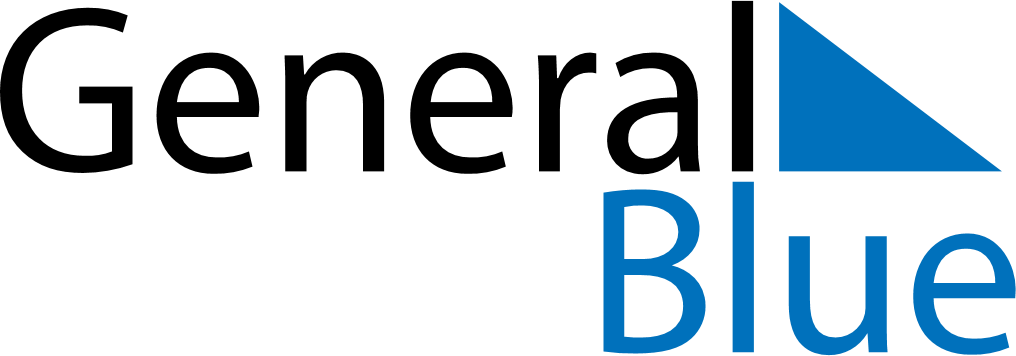 February 2020February 2020February 2020GabonGabonMONTUEWEDTHUFRISATSUN1234567891011121314151617181920212223242526272829